KARTA ZGŁOSZENIA DZIECKA DO PRZEDSZKOLA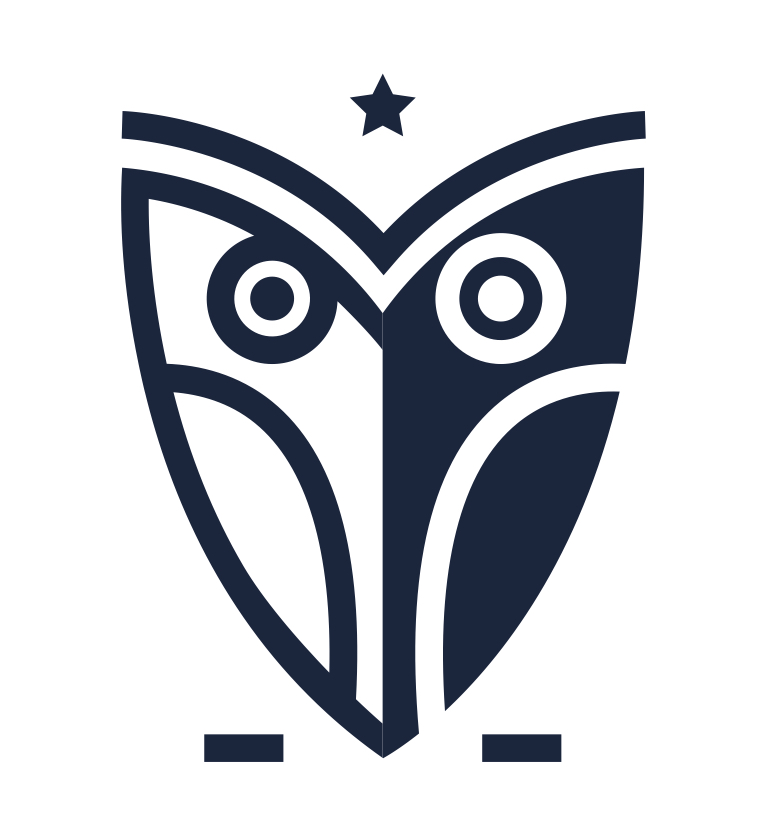 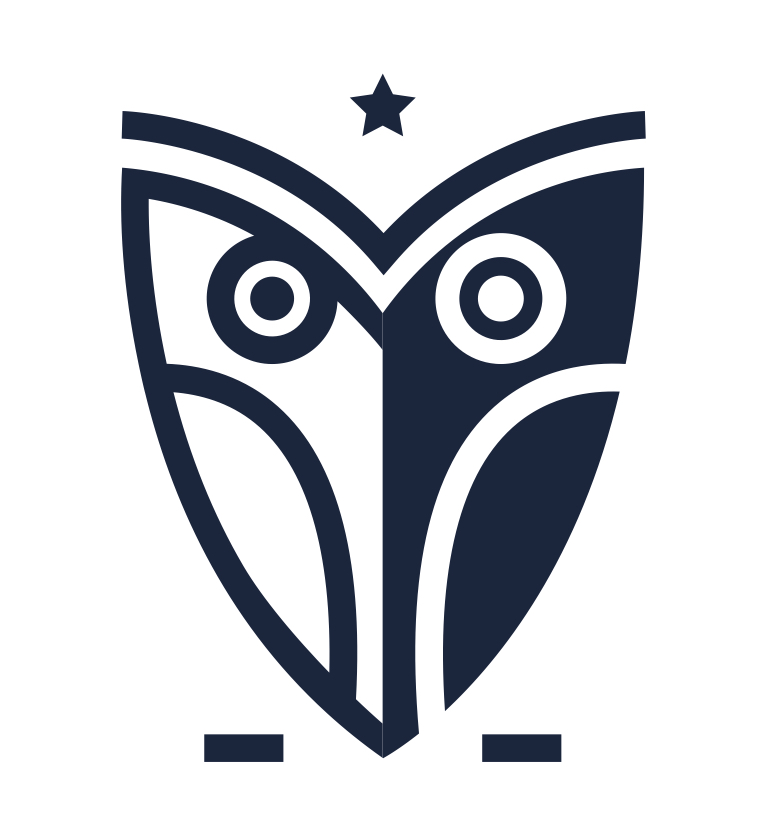            NA ROK SZKOLNY ..........................                              Proszę o przyjęcie dziecka      do Prywatnego Przedszkola Gaudium et StudiumDane dzieckaIMIĘ, DRUGIE IMIĘ, NAZWISKO...................................................................................................................................................................................DATA URODZENIA .......................................  MIEJSCE URODZENIA ..........................................................................PESEL ..............................................................(obcokrajowcy zamiast numeru PESEL podają datę urodzenia oraz płeć)Adres zamieszkania dzieckaULICA ........................................... NR DOMU...................................................... NR LOKALU .............................KOD ................................................ MIEJSCOWOŚĆ .............................................................................................WOJEWÓDZTWO ............................................. POWIAT ...................................... GMINA...................................Adres zameldowania dziecka (jeśli inny niż adres zamieszkania)ULICA ....................................................................... NR DOMU............................... NR LOKALU .............................KOD ........................................................................... MIEJSCOWOŚĆ ......................................................................WOJEWÓDZTWO .......................................................... POWIAT ............................... GMINA..................................Dane rodziców/prawnych opiekunówIMIĘ .......................................... NAZWISKO ......................................................, PESEL .......................................IMIĘ .......................................... NAZWISKO ......................................................., PESEL .......................................ADRES ZAMIESZKANIA / ZAMELDOWANIA......................................................................................................................................................................................................................................................................................................................................................................adres e -mail: ...............................................................TELEFONY KONTAKTOWE: MATKA ……………………………………………………, OJCIEC ……………………………………………….Oświadczam, że dane przedłożone w niniejszym podaniu są zgodne ze stanem faktycznym. Niniejszym przyjmuję do wiadomości i wyrażam zgodę 
na przetwarzanie danych osobowych zawartych w niniejszym podaniu w systemach informatycznych w celu przeprowadzenia procedury rekrutacji 
do przedszkola. W przypadku zakończenia rekrutacji z wynikiem pozytywnym wyrażam zgodę na przetwarzanie tych danych przez przedszkole. Przetwarzanie danych odbywać się będzie zgodnie z ustawą o ochronie danych osobowych (Dz.U. z 1997r. nr 133,poz.833).Data i podpis rodzica/opiekuna prawnego……………………………….……………………………………………Osoby upoważnione do odbioru dziecka:1…………………………………………………………………………………………………………………………………………………………………………2………………………………………………………………………………………………………………………………………………………………………..3………………………………………………………………………………………………………………………………………………………………………..4………………………………………………………………………………………………………………………………………………………………………..5…………………………………………………………………………………………………………………………………………………………………………6…………………………………………………………………………………………………………………………………………………………………………